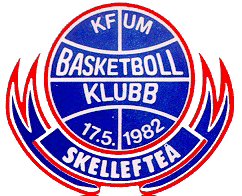 Medlemsavgifter säsongen 2016/2017Stadslag NorrbottensserienLag		Medlemsavgift 	Deltagaravgift	TotaltF99/00		100kr		900kr		1000krP99/00		100kr		900kr		1000krF02/03		100kr		900kr		1000krP02-04		100kr		700kr		1000krStadslag VästerbottensserienLag		Medlemsavgift 	Deltagaravgift	TotaltF04		100kr		700kr		800krF05		100kr		700kr		800krStadslag övrigaLag		Medlemsavgift 	Deltagaravgift	TotaltCampuslaget	100kr		400kr		500krSkolbasket (EBC)Lag		Medlemsavgift 	Deltagaravgift	TotaltSamtliga skollag	100kr		400kr		500krI medlemskapet för skolbaksetlagen ingår en funktions T-shirt i unik färg för respektive skola.Ledare eller styrelsemedlem med egna aktiva barn i föreningenLedare eller styrelsemedlem med egna aktiva barn i laget betalar endast medlemsavgift på 100 kr (deltagaravgift för barnet utgår).StödmedlemskapMöjlighet att stödja vår förening med finns mot medlemsavgift på 100kr.ÖvrigtMedlemsavgift betalas bara en gång per familj (har man flera barn i föreningen inbetalas bara 100 kr i medlemasavgift). Vid inbetalning av medlems och deltagara avgift redovisas personuppgifter för hela familjen (medlemsavgift = familjemedlemsskap).KFUM Skellefteå Basket Mossgatan 28931 70 SkellefteåBG: 996-7423